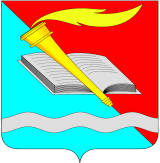 РОССИЙСКАЯ ФЕДЕРАЦИЯСОВЕТ ФУРМАНОВСКОГО МУНИЦИПАЛЬНОГО РАЙОНАСЕДЬМОГО СОЗЫВАИВАНОВСКОЙ ОБЛАСТИРЕШЕНИЕот 30 января 2020 года                                                                                                      № 2 г. Фурманов   О межбюджетных отношениях в Фурмановском муниципальном районе     В соответствии Бюджетным кодексом Российской Федерации, Федеральным законом от 06.10.2003 № 131-ФЗ «Об общих принципах организации местного самоуправления в Российской Федерации», законом Ивановской области от 16.12.2019 №72-ОЗ «О межбюджетных отношениях в Ивановской области» в целях регулирования взаимоотношений между органами местного самоуправления Фурмановского муниципального района и органами местного самоуправления поселений, входящих в состав Фурмановского муниципального района, по отдельным вопросам межбюджетных отношений, Совет Фурмановского муниципального района РЕШИЛ:	1. Установить, что участниками межбюджетных отношений в Фурмановском муниципальном районе являются:- органы местного самоуправления Фурмановского муниципального района;- органы местного самоуправления муниципального образования «Фурмановское городское поселение»;- органы местного самоуправления Дуляпинского сельского поселения;- органы местного самоуправления Иванковского сельского поселения;- органы местного самоуправления Панинского сельского поселения;- органы местного самоуправления Широковского сельского поселения;- органы местного самоуправления Хромцовского сельского поселения.	2. Межбюджетные трансферты бюджетам городского и сельских поселений Фурмановского муниципального района из бюджета Фурмановского муниципального района могут предоставляться в форме:- дотаций на выравнивание бюджетной обеспеченности поселений;- субвенций; -субсидий;- иных межбюджетных трансфертов.	3. Дотации на выравнивание  бюджетной обеспеченности поселений из бюджета Фурмановского муниципального района предоставляются поселениям, входящим в состав Фурмановского муниципального района, в соответствии с муниципальными правовыми актами, принимаемыми в соответствии с требованиями Бюджетного кодекса Российской Федерации и соответствующими им законами Ивановской области (далее – поселения).    Определение общего объема и распределение между поселениями дотаций на выравнивание бюджетной обеспеченности поселений из бюджета Фурмановского муниципального района осуществляются в соответствии с приложением № 3 к Закону Ивановской области  от 16.12.2020г. №72-ОЗ «О межбюджетных отношениях в Ивановской области».	Объем и распределение дотаций на выравнивание бюджетной обеспеченности поселений утверждается решением Совета Фурмановского муниципального района о бюджете на очередной финансовый год и плановый период.	Допускается утверждение на плановый период не распределенного между поселениями объема дотаций на выравнивание бюджетной обеспеченности не более 20 процентов общего объема дотации, утвержденной на первый год планового периода, и не более 20 процентов общего объема дотации, утвержденной на второй год планового периода.	В случае предоставления дотаций на выравнивание бюджетной обеспеченности финансовое управление администрации Фурмановского  муниципального района вправе заключать с главами поселений соглашения предусматривающие меры по социально-экономическому развитию и оздоровлению финансов поселения.	Порядок, сроки заключения соглашений и требования к соглашениям устанавливаются администрацией Фурмановского муниципального района.	4. Субвенции предоставляются в случаях, установленных статьями 133 и 140 Бюджетного кодекса Российской Федерации;	5. Субсидии предоставляются бюджетам поселений в целях софинансирования расходных обязательств, возникающих при выполнении полномочий органов местного самоуправления поселений по решению вопросов местного значения.	Цели и условия предоставления субсидий устанавливаются соглашениями между администрацией Фурмановского муниципального района и администрациями поселений заключаемыми в порядке, установленном Решением Совета Фурмановского муниципального района.	6.   Под иными межбюджетными трансфертами понимаются межбюджетные трансферты из бюджета Фурмановского муниципального района бюджетам поселений, предоставляемые на осуществление части полномочий по решению вопросов местного значения Фурмановского муниципального района при их передаче на уровень поселений в соответствии с заключенными соглашениями.	Предоставление иных межбюджетных трансфертов бюджетам поселений из бюджета Фурмановского муниципального района осуществляется в соответствии с порядком, утвержденным решением Совета Фурмановского муниципального района.	7. Считать утратившими силу Решение Фурмановского районного Совета от 26.03.2008 №34 «О межбюджетных отношениях в Фурмановском муниципальном районе» и решение Совета Фурмановского муниципального района от 30.10.2013 №61 «О внесении изменений в решение Фурмановского районного Совета от 26.03.2008 №34 «О межбюджетных отношениях в Фурмановском муниципальном районе».   8. Решение вступает в силу после его подписания и распространяется на правоотношения, возникшие с 1 января 2020 года.   9. Опубликовать Решение в "Вестнике администрации Фурмановского муниципального района и Совета Фурмановского муниципального района" и разместить на официальном сайте Администрации Фурмановского муниципального района (www.furmanov.su) в информационно-телекоммуникационной сети «Интернет».	10. Возложить контроль за исполнением Решения на постоянную комиссию Совета Фурмановского муниципального района по вопросам бюджета и финансов.Глава Фурмановского муниципального района                                                                                 Р.А.СоловьевПредседатель СоветаФурмановского муниципального района                                                   Г.В.Жаренова